  Pelhřimovská unie sportu, z.s., Friedova 1464, Pelhřimov, 393 01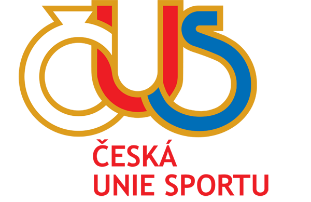 Telefon + fax 565 324 211, 565 322 528, e-mail:cus.pelhrimov@seznam.cz, www.cuscz.czDobrý den, jak víte od minulého týdne můžete podávat žádost o dotaci Můj klub pro rok 2024. Pokusím se sepsat některá upozornění a doporučení při samotném vyplňování žádosti a také změny a povinnosti v následném čerpání dotace v roce 2024.  Upozornění na některé povinnosti a změny při samotném sestavování a podání žádosti -        V současné době je pro Vás nejdůležitější mít v pořádku členskou základnu. Nejjednodušší  je – mít aktuální členskou základnu v aplikaci IS ČUS odkud z odkazu ČLENOVÉ zvolíte EXPORT REJSTŘÍK poté soubor uložíte do počítače /s tímto souborem již nijak nemanipulujte/ a potom v Rejstříku sportu zvolíte IMPORT/EXPORT a naimportujete soubor členské základny volbou SPORTOVCI TRENÉŘI NAHRAZENÍ. V aplikaci IS ČUS si již můžete u každého jednotlivce zadat údaje důležité pro správné přiřazení do kategorie pro výpočet dotace tzn. můžete zvolit jestli se jedná o aktivního sportovce, nebo aktivní sportovec – soutěže, nebo ostatní. Dále můžete zadat také četnost tréninků. Tyto údaje se potom přenesou do Rejstříku sportu a již nebudete muset  údaje zadávat ručně před výpočtem výše dotace.-        Ještě než přejdete k samotnému vyplňování  žádosti zkontrolujte si v Rejstříku sportu v odkaze ZASTŘEŠUJÍCÍ ORGANIZECE zda máte zadanou jako zastřešující organizaci ČUS /její IČO je 00469548/ a také tady musíte mít zadané všechny sportovní svazy jejichž soutěží se účastníte-        Zkontrolujte a případně opravte i své údaje o klubu, statutárních zástupcích atd.-        Volbou PODÁNÍ A AKTUALIZACE ŹÁDOSTI O DOTACI přejdete k samotnému vyplnění žádosti-        Nově je v žádosti tabulka IDENTIFIKACE NEMOVITOSTI KTERÁ JE PŘEDMĚTEM ŽÁDOSTI – tuto tabulku musíte vyplnit vždy i když v účelu nebudete žádat o provoz a údržbu. V příloze máte nový upravený Návod na vyplnění žádosti, kde je tento požadavek pěkně popsán.-        Pro rok 2024 byla vypsána jenom jedna dotace Můj klub 2024  /pro letošní rok byla loni vypsána dotace Můj klub 2023, dále dotace Pohyb a zdraví/ pro Vás je to pro následující rok jednodušší, protože rozdělení peněz je pro příští rok řešeno v kategoriích v jedné žádosti.-        Dotace na Provoz a údržbu nebude samostatně vypsána – rovněž je tento program řešen  již v žádosti Můj klub 2024-        Po vyplnění a zkontrolování žádosti zvolíte odeslat žádost, ale je potřeba udělat ještě jeden krok a to musíte vygenerovat .pdf soubor a ten odešlete datovou schránkou na Národní sportovní agenturu. Žádost nemusí být podepsaná.Upozornění na některé povinnosti a změny v čerpání dotace v roce 2024-        V letošním roce z Výzvy vyplývá, že dotace Můj klub je primárně určena na podporu mládežnického sportu – NE NA PROPAGACI. Pozorně si přečtěte Výzvu. Pro Vás z toho vyplývá, že nemůžete dotaci použít např. na nákup různých cen, odměn, propagačních předmětů,  služeb kterým platíte za propagaci, ale ani ne na potisk dresů logem klubu.-        Dalším požadavkem vyplývajícím z Výzvy je používat bezhotovostní styk při platbě za zboží a služby, které budete používat na vyúčtování dotace. Hotovostní styk může být použit pouze v nepředvídatelných a nahodilých situacích. Takže pravidelně opakující se platby musí být pouze bezhotovostní /např.platby DPP trenérům, nájmy, apod./-        Další požadavek, který musíte dodržet podle Výzvy je ten, že kluby, které mají své vlastní internetové stránky musí umístit logo Národní sportovní agentury na tyto své stránky-        Co se týká nákladů na zaplacení nájmů, tak toto můžete použít, ale musí se jednat o nájem krátkodobý tzn.pokud máte s obcí uzavřenou smlouvu o pronájmu sportoviště a za tento pronájem ročně platíte např. 10tis., tak toto není krátkodobý pronájem a nemůžete ho použít pro vyúčtování dotace.-        Pokud budete žádat v účelu také na provoz  a údržbu – nesmíte použít pro vyúčtování dotace náklady např. na správce, na údržbáře, sečení hřiště, atd. ani zaměstnance na hlavní pracovní poměr, ani DPP, ani OSVČ-        Nezapomeňte  na podmínku 85 % naplnění počtu sportovců z celkového počtu v žádosti – tuto podmínku musíte splnit i podle jednotlivých kategoriíToto jsou ve stručnosti některé poznatky. V příloze máte opět Aktuální znění výzvy a opravený Návod na vyplnění žádosti a dále soubor otázek a odpovědí a formulář plné moci.V případě nejasností pište na mail cus.pelhrimov@seznam.cz nebo volejte 724084974Hezký denHáková MartaPelhřimovská unie sportu, z.s.